תיק ניווט מרחב אשתאול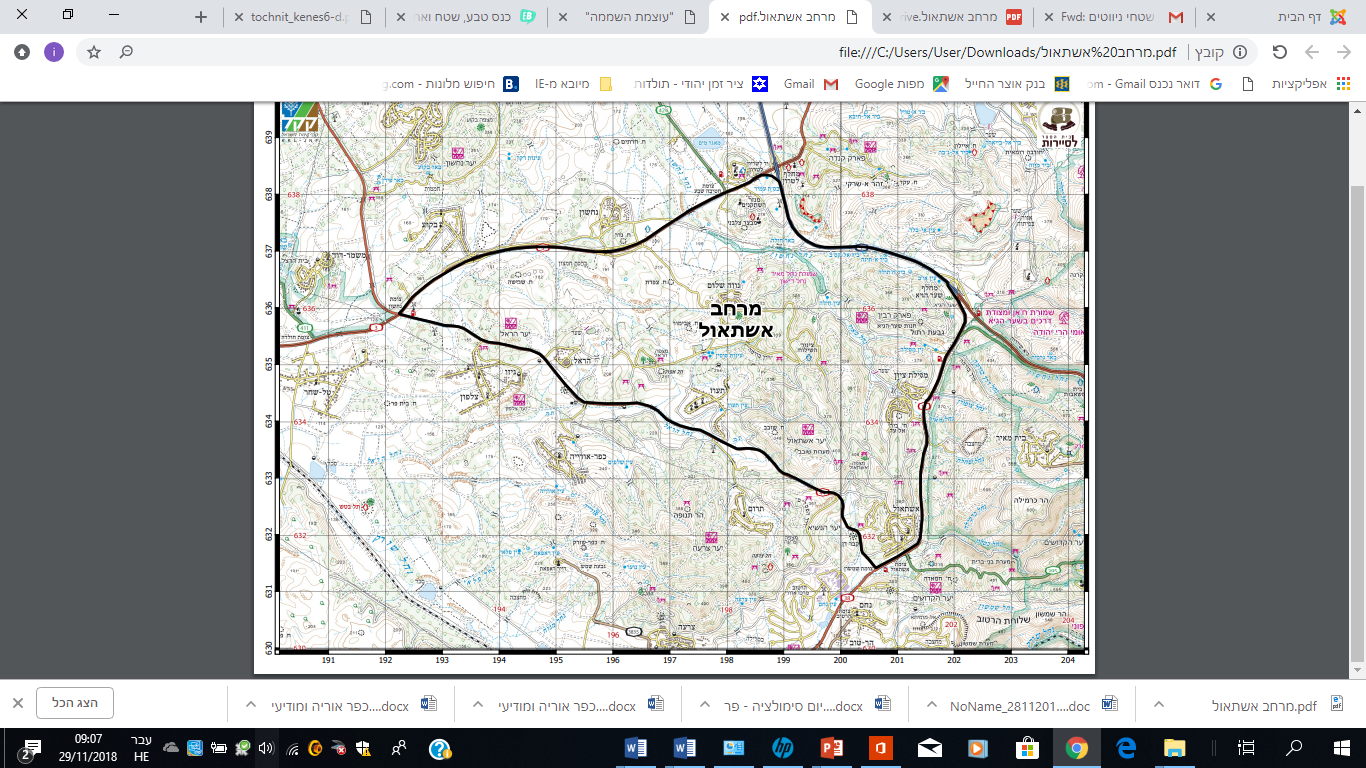 השטח תחום ע"י מספר תוואים בולטים מכל צדדיו:בצפון-מזרח  כביש מספר 1במזרח כביש 38 (שער הגיא-צומת שמשון)בדרום כביש 44 (צומת שמשון-צומת נחשון)בצפון מערב כביש 3 (צומת נחשון-מחלף לטרון)תא השטח נחלק לשני תתי אזורים (מזרח ומערב) קו הישובים נווה שלום ותעוז מחלק את השטח כאשר צידו המערבי חשוף יותר עם צמחיה נמוכה וצידו המזרחי מיוער כמעט כולו.בתא שטח זה אין חפיפה לשטח אש. בשטח המזרחי קיימת שמורת נחל מאיר ונחל דישון.בשטח המזרחי יער אשתאול , בשטח המזרחי יער הראל -  באחריות קק"ל .כניסה רכובה לתא השטח יכולה להתבצע אך ורק במקומות מסודרים המתאימים לכניסת רכבים.אופי השטח המערבי: מאופיין בגבעות נמוכות עד גובה 240 מטר המשתפלות ממזרח למערב. הגבעות ברובן עם צמחיה נמוכה ובולדרים קטנים. השטח מחורץ ע"י 2 נחלי אכזב עיקריים היורדים ממזרח למערב. בחורף סביר להניח שתהיה זרימה חלקית בנחלים.רוב השטח אינו מעובד אך ישנם כמה  אזורים עם חלקות חקלאיות :דרומית למנזר השתקנים , דרומית לנווה שלום ומערבית לקיבוץ הראל. בשטח מספר דרכי עפר, הדרכים הראשיות עוברות בתוך הערוצים ממזרח למערב וישנם מספר דרכים שחוצות את השלוחות מצפון לדרום. הדרכים נוחות ורחבות.בתא השטח מסומנים מספר בורות מים חלק מהבורות נמצאו בסיור השטח והינם מכוסים בצורה אשר אינה מסכנת את המנווטים וחלקם פתוחים ומסוכנים.בשטח קיימים מספר ישובים:קיבוץ הראל.תעוזנווה שלוםמנזר השתקנים – מחוץ לג"ג של הניווטאופי השטח המזרחי:חלקו המזרחי של השטח הינו יער אשתאול והוא מאופיין בגבעות גבוהות בהרבה (עד 400 מטר במצפה אשתאול)השטח מיוער אולם אינו צפוף וניתן ללכת שם בקלות רבה.באיזורים הלא מיוערים קיימת צמחיה נמוכה ובולדרים רבים.המדרונות בשטח זה אינם תלולים ומאפשרים תנועה , אולם בהחלט יש אזורים בהם המדרונות תלולים יותר.בשטח צירי 4*4 רבים המאפשרים גישה לכלל האזורים. רוב הצירים נוחים לתנועה אולם ניתן גם למצוא צירי נסיעה מסוכנים יותר.בשטח קיימים מספר ישובים:מסילת ציוןאשתאולמשמעויות לתנועה בשטח:השטח המערבי מתאים  לתנועה רגלית שיכולה להיות לא פשוטה בגלל הצמחיה והבולדרים בשטחים מסוימים. השטח מתאים מאוד  ללימוד טופוגרפיה. ההגעה הרכובה של החפ"ק מנקודה לנקודה אינה מסובכת אבל עלולה לקחת זמן בגלל מספר הצירים המועט יחסית.השטח המזרחי נוח לתנועה אבל יותר מאתגר מבחינה פיסית. ישנם מדרונות תלולים שלא מאפשרים תנועה קלה. ההגעה ממקום למקום ע"ג רכב מסובכת קצת יותר בגלל היער והקושי בהתמצאות ולכן עלולה לקחת יותר זמן.מעברים:בשטח המערבי קיים כביש גישה מכביש 3 לישוב נווה שלום – כביש יחסית צר ורכבים נוסעים שם במהירות.אזורים אסורים לכניסה:קיבוץ הראלמנזר השתקניםנווה שלוםאשתאולמסילת ציוןתעוזנת"בים כלליים למנווטים:טבלת נת"בים לחפ"ק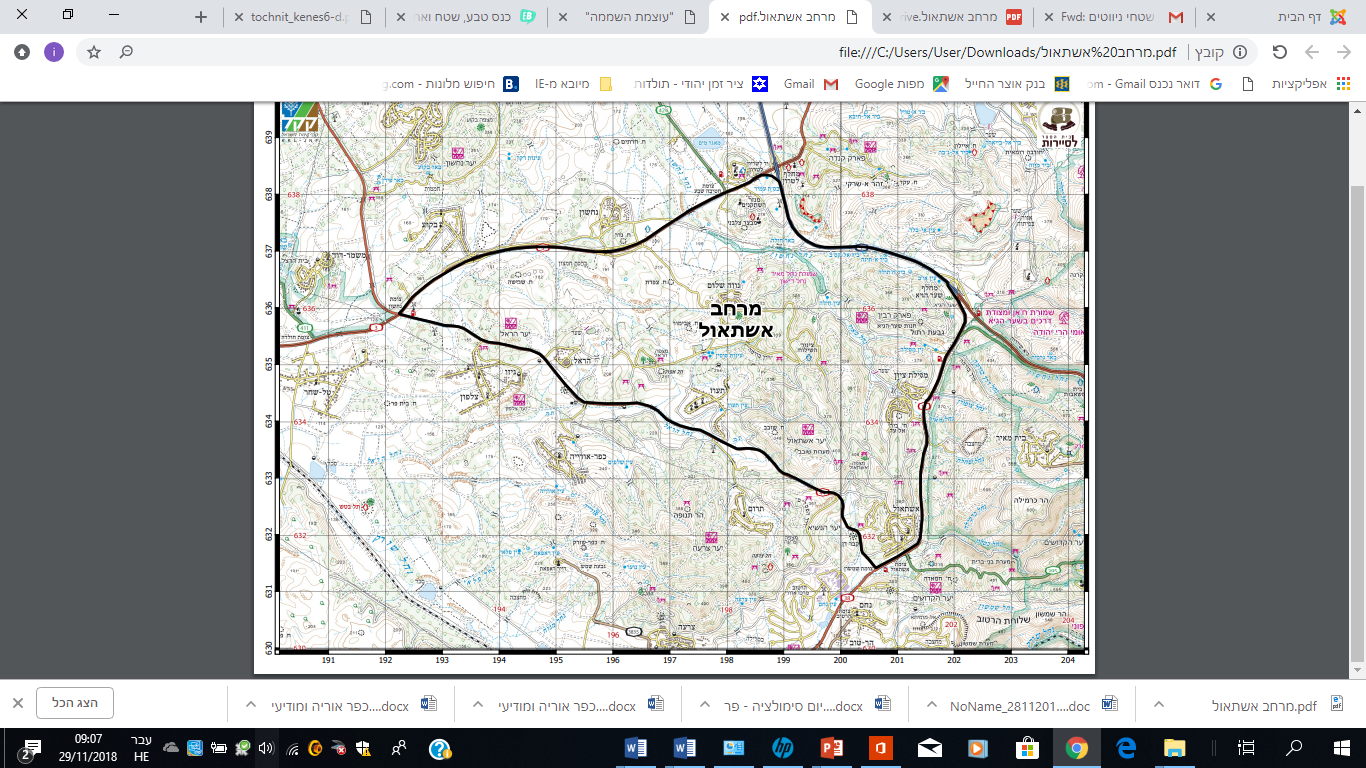 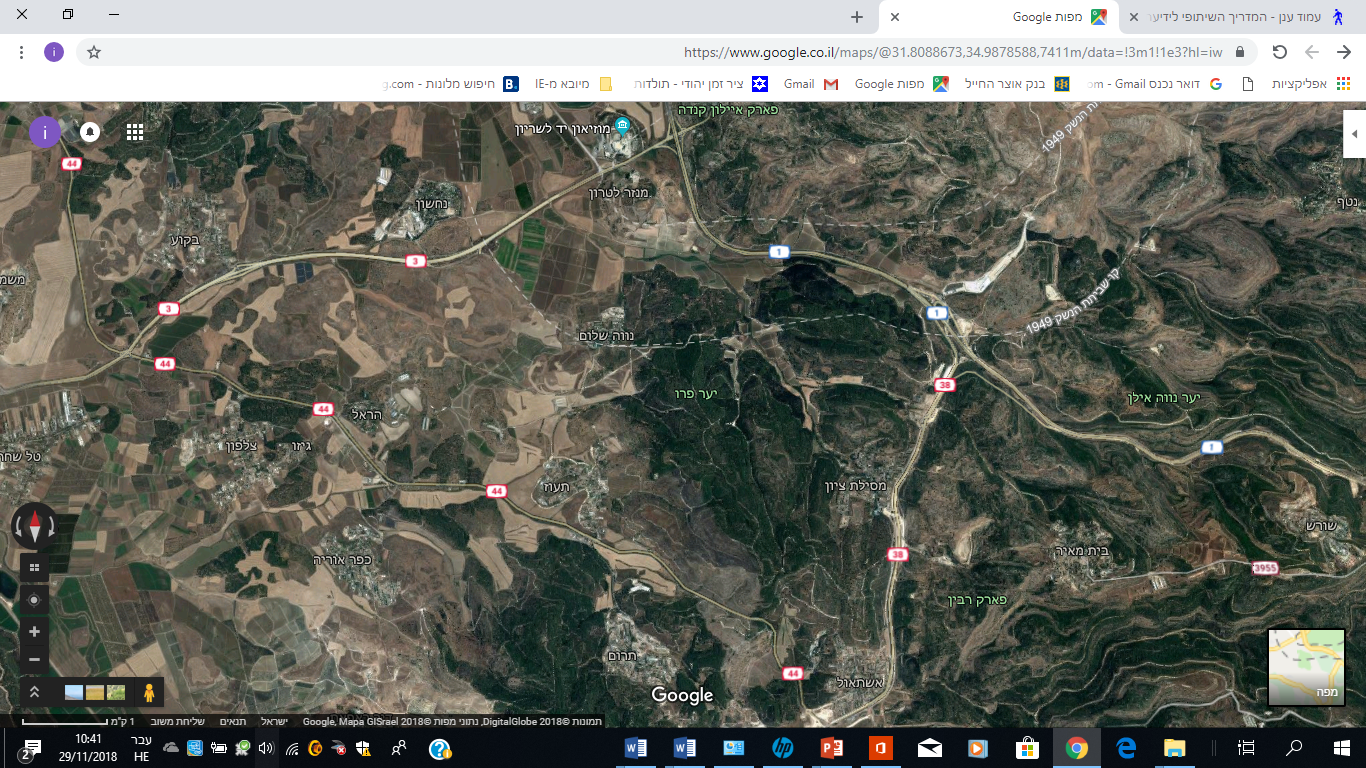 הנת"בפירוטפעולת מניעה, בקרה וסימוןכבישים מהירים פגיעה במנווטים תו"כ ניווטכבישים ראשים בגבולות הגזרה.כבישי גישה לישובים.אין להתקרב, לכבישים ראשים למרחק של פחות מ 10 מטר. פגיעה מרכב בחציית כביש גישה לישוב נווה שלוםכביש הגישה צר ובו רכבים שנוסעים מהר. שדה הראייה מוגבל בחלק מהתוואיחציית הכביש רק במקומות בהם ניתן להבחין ברכבים משני הצדדיםתידרוך המנווטים על חצייה גלויה ובטוחהנפילה לבורות/מערותבשטח מספר חירבות ומספר בורות בודדים. חלקם מכוסים היטב וחלקם פתוחים לגמרי.בחלק מהחירבות הצמחיה מכסה את הבורות ולכן לא ניתנים לזיהוי.סיור שטח מקדיםסימון החירבות כנקודות מחוץ לג"גאין להגיע לשפת הבורותהיפגעות מדו"צ כלל הקיבוצים והישובים באישור מקיימים שגרת אבטחה ושמירה וקיימת רגישות לתנועה לא מזוהה באיזורהיכרות עם כלל האזורים הפרטיים.איסור על חציית גדרות.תדרוך כלל המנווטים להזדהות מהירה .פגיעת רכב חולף ע"ג השביליםבשטח תנועה של רכבים רגילים ורכבי 4*4.באיזור המיוער קשה מאוד לראות רכב שנוסע על הצירים (במיוחד ביום)במידה ורואים או שומעים רכב יש לרדת מהשביליםאין לשבת ולנוח על גבי שבילים - או בכל מקום בשטח בוא נראה שרכבים יכולים לנוע. יער / חורש קק"לסכנת שריפהאיסור הדלקת אש במהלך הניווטהדלקת אש רק בנקודת לינה ובליווי מדריךנפילה ממדרונות בעלי שיפוע חדבשטח מספר מדרונות תלולים (לא מצוקיים!) באזורים בהם לא מרגישים בטוחים ניתן להדליק פנס ולבחון את מצב המדרוןהנת"בפירוטפעולת מניעה, בקרה וסימוןהיפגעות בזמן כניסת  ויציאת רכבים   לשטח האימוןכלל הכבישים התוחמים את אזור הניווט הינם כבישים מהירים ומסוכניםהכניסה והיציאה מהשטח צריכה להיבחר מראש ע"י מתכנן האימון. יש לשים לב לכניסת אוטובוס לתוך התא שטחהתהפכות רכב כתוצאה משימוש בצירים מסוכניםבשטח המזרחי קיימים מספר שבילים שמטפסים בצורה מסוכנתנסיעה עם אורות דלוקים ותנועה אך ורק על צירים ראשיים ומתונים.מס"ד 1 – איזור מנזר השתקניםמחוץ לג"ג הגזרה של הניווט!מס"ד 2– חירבת שובבתיאור כללי – חורבות כפר יהודי עתיקנת"ב – במקום מספר בורות , הצמחיה הנמוכה מכסה את פתחי הבורות ולכן בלתי אפשרי לראות את הפתחים.דרכי מניעה – תדרוך פרטני של המנווטים לגבי החירבה. איסור לתנועה ביום או בלילהמס"ד 3– שמורת נחל מאירתיאור כללי – שמורה ובה שרידים של ישוב קטןנת"ב – באזור השמורה נמצאים מספר מבנים הרוסים ובתוכם גתות ומערות, המקום אינו מסוכן אך צריך להכיר את הפתחים הקיימים שםדרכי מניעה – היכרות הכוח עם שרידי הישוב.מס"ד 4– בור מיםתיאור כללי – בור מים בשטחנת"ב – בורות מים שנמצאו  באפליקציית עמוד ענן אך לא בסיור שטחדרכי מניעה – סיור פרטני במקום ותדרוך המנווטים לגבי הבורותמס"ד 5תיאור כללי – כניסה בטוחה ונוחה לתוך שטח האימון מס"ד 1 – חירבת שרישהתיאור כללי – הריסות של ישוב יהודי עתיקנת"ב – בחירבה מספר הריסות מבנים ובניהם בורות מים עמוקים ללא מכסים וחלקם מכוסים בצמחיהדרכי מניעה – הוצאת איזור החירבה מג"ג של המנווטים. ללא תנועה ביום ובלילהמס"ד 2 – כביש גישה לנווה שלוםתיאור כללי – כבישו גישהנת"ב – פגיעת רכב במנווטים שחוצים את הכביש במקומות ללא דשה ראייהדרכי מניעה – תדרוך מפורט וברור לגבי חצייה בטוחה של כבישים. ללא הימנעות מגילוי.מעבר אך ורק במקום שניתן להבחין בחצייהמס"ד 3– מדרגות סלעתיאור כללי – בצד הצפוני של הערוץ קיימות מדרגות סלענת"ב – נפילת מנווטים ממדרגות הסלעדרכי מניעה – תדרוך המנווטים לגבי מדרגות הסלע. אין בעיה לנווט שם גם בלילה. צריך להיות מודעיםמס"ד 4– בית הקשתותתיאור כללי – מבנים גדולים וישנים מצפון לקיבוץ הראלנת"ב – מבנים ישנים שאמורים להיות סגורים בגלל סכנת קריסה אבל בפועל המקום פרוץ ומסוכןדרכי מניעה – תדרוך המנווטים לגבי המקום. איסור הגעה וכניסה לאיזור ובטח לא לתוך המבניםמס"ד 5תיאור כללי – כניסה בטוחה ונוחה לתוך שטח האימון 